Przedmiotowe Zasady  Oceniania są zgodne ze Statutem Szkoły.Wymagania edukacyjne są zgodne z aktualną podstawą programową z matematyki dla klas IV-VIII.
Na każdym poziomie utrwalamy wybraną umiejętność poprzez cykliczne jej powtarzanie, a następnie kilkukrotne w ciągu roku ją sprawdzamy (mogą to być osobne kartkówki lub sprawdziany, albo dana umiejętność dołączona do aktualnego sprawdzianu). Są to:- w klasie IV – rachunek pamięciowy oraz działania pisemne
- w klasie V – działania na ułamkach zwykłych oraz kolejność wykonywania działań
- w klasie VI – działania na ułamkach zwykłych i dziesiętnych (łączone w jednym wyrażeniu) oraz pola wielokątów
- w klasie VII – obliczenia procentowe oraz rozwiązywanie równań  - w klasie VIII –cykliczne powtórki Uczeń, który był nieobecny na sprawdzianie/pracy klasowej/kartkówce, ma obowiązek napisania jej w ciągu dwóch tygodni od powrotu do szkoły, po wcześniejszym umówieniu się z nauczycielem. Pisanie prac odbywa się na godzinie dostępności lub zajęciach dydaktyczno-wyrównawczych.Waga ocen:Sprawdzian przekrojowy (więcej niż jeden dział) – waga 4Praca klasowa/sprawdzian (jeden dział) – waga 3Kartkówka (trzy ostatnie tematy lekcyjne) – waga 2Zadanie, odpowiedź ustna, aktywność, praca na lekcji lub inne – waga 1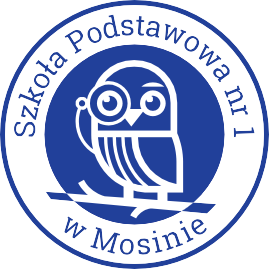 Przedmiotowe Zasady Ocenianiana lekcjach matematyki- rok szkolny 2023/2024 -